LATVIJAS REPUBLIKA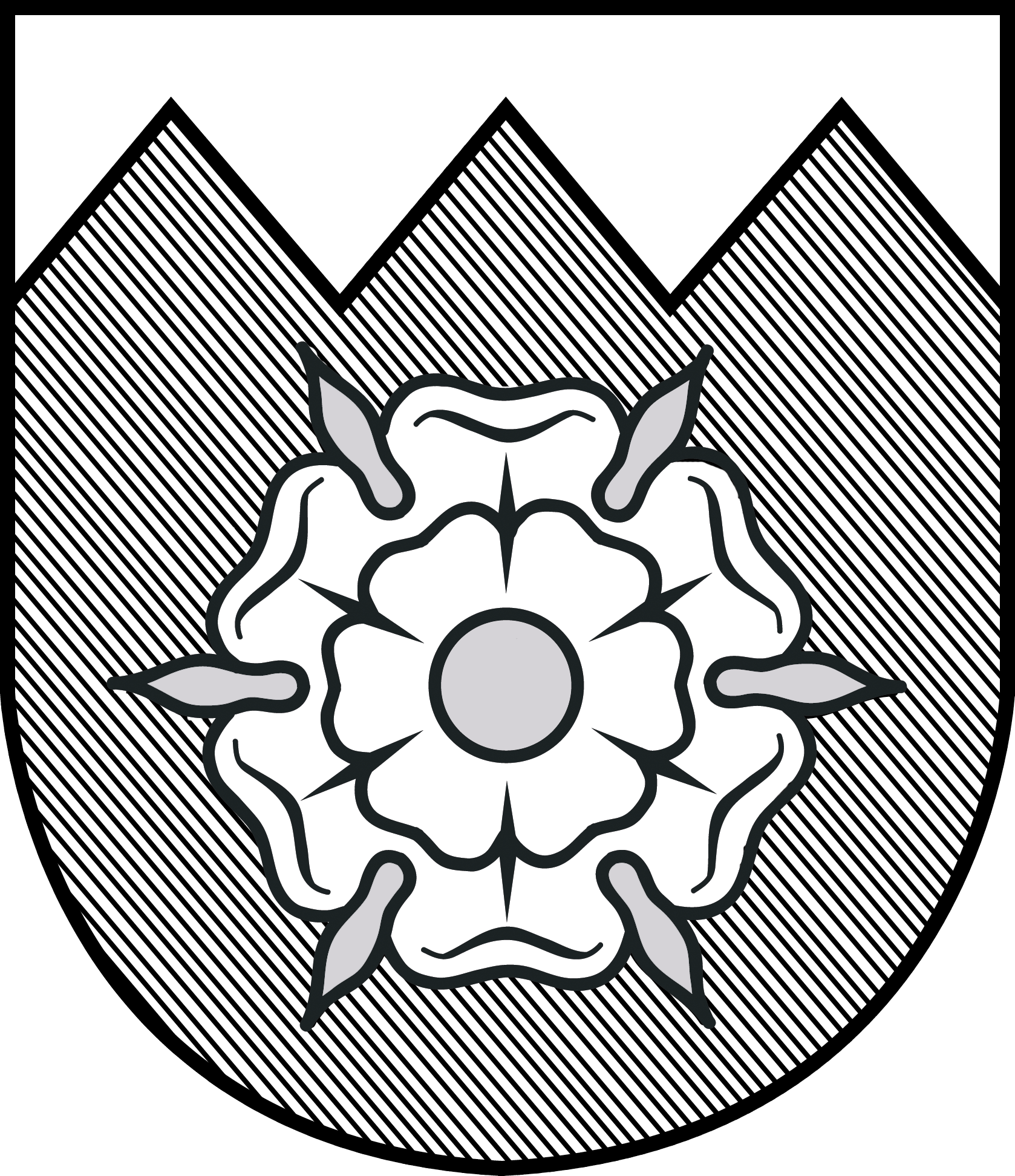 TUKUMA  NOVADA  DOME                      SOCIĀLO UN VESELĪBAS JAUTĀJUMU KOMITEJASĒDES DARBA KĀRTĪBA2015.gada 11.jūnijā									Nr.5		plkst.8:301. Par Ivetas Luteres iesniegumiem. Nav publicējamsZiņo:L.BičušaUzaicināta: I.Lutere 8:30.2.Par pašvaldības iestādes darbinieku reģistrēšanu uzskaitē dzīvojamās telpas izīrēšanai. Nav publicējamsZiņo: A.KasilovaUzaicināts: M.Jansons3. Par dzīvojamo telpu izīrēšanu. Nav publicējamsZiņo: A.KasilovaUzaicināti: Z.Baikovs un A.Lobodinskis4. Par sadarbības līguma slēgšanu ar SIA „Tukuma slimnīca”.Ziņo: LagzdiņaKomitejas priekšsēdētājs 							A.BaumanisProjekts....§.Par Sadarbības līguma slēgšanu arSIA „Tukuma slimnīca” SIA „Tukuma slimnīca”, juridiskā adrese Raudas ielā 8, Tukumā, 08.05.2015. iesniegumā Nr.2810 lūdz pagarināt 2013.gada 31.oktobra Dzīvojamo telpu nomas līgumu Nr. TND/2-58.2.3/13/7 un 2014.gada 9.jūnija Sadarbības līgumu Nr.TND/2-58.9/14/31, lai nodrošinātu slimnīcu ar nepieciešamajiem mediķiem terapijas un neiroloģijas nodaļās.Likuma „Par pašvaldībām” 12.pants nosaka, ka “Pašvaldība attiecīgās administratīvās teritorijas iedzīvotāju interesēs var brīvprātīgi realizēt savas iniciatīvas ikvienā jautājumā, ja tas nav Saeimas, Ministru kabineta, ministriju, citu valsts pārvalžu iestāžu, tiesas vai citu pašvaldību kompetencē vai arī ja šāda darbība nav aizliegta ar likumu.” un saskaņā ar 15.panta pirmās daļas 6.punktu viena no pašvaldības autonomām funkcijām ir  „nodrošināt veselības aprūpes pieejamību [..]”Tukuma novada Domes 20.11.2014. saistošo noteikumu Nr.23 „Par Tukuma novada pašvaldības palīdzību dzīvokļa jautājumu risināšanā” 23.2. apakšpunkts nosaka ”Vispārējā kārtībā ar dzīvojamo telpu nodrošināmi: personas, kuras strādā komercsabiedrībā vai citā iestādē Tukuma novada teritorijā un tām ir pašvaldībai nepieciešamās specifiskās zināšanas vai izglītībā kādā noteiktā specialitātē [..]”.Pamatojoties uz likuma „Par pašvaldībām” 12.pantu 15.panta pirmās daļas 6.punktu un Tukuma novada Domes 20.11.2014.saistošo noteikumu Nr.23 „Par Tukuma novada pašvaldības palīdzību dzīvokļa jautājumu risināšanā” 23.2. apakšpunktu un iepriekš minēto:1. nodot SIA „Tukuma slimnīca” dienesta dzīvojamās telpas: Meža ielā 2-48, Tukumā, (viena istaba, ar kopējo platību 26,1 m²), Dārzniecības ielā 2A-3, Tukumā (ar kopējo platību 73,4 m²), Dārzniecības ielā 2A-7, Tukumā (ar kopējo plātību 78,6 m²),2. uzdot Domes Juridiskajai nodaļai septiņu dienu laikā noslēgt trīspusēju sadarbības līgumu ar SIA „Tukuma slimnīca” un apsaimniekotāju SIA „Tukuma nami” uz vienu gadu,3. uzdot līdz 25.07.2015. SIA „Tukuma slimnīca” noslēgt ar apsaimniekotāju SIA „Tukuma nami” apsaimniekošanas līgumu par dzīvojamo telpu Meža ielā 2-48, Tukumā, uz vienu gadu.4. uzdot līdz 25.07.2015. SIA “Tukuma slimnīca” noslēgt ar apsaimniekotāju SIA “Amatnieks” apsaimniekošanas līgumu par dzīvojamo telpu Dārzniecības ielā 2A-3, Tukumā un Dārzniecības ielā 2A-7, Tukumā, uz vienu gadu.Lēmumu var pārsūdzēt Administratīvajā rajona tiesā viena mēneša laikā no tā spēkā stāšanās dienas.  NOSŪTĪT:- Administr. nod.;- Komunālajai nodaļai (A.Kasilovai)- Jur. nod., - SIA „Tukuma slimnīca“_________________________________________Sagatavoja Juridiskā nod. (L.Lagzdiņa)